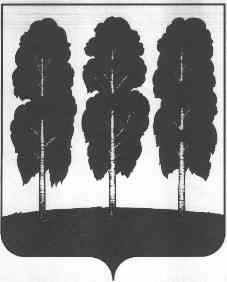 АДМИНИСТРАЦИЯ БЕРЕЗОВСКОГО РАЙОНАХАНТЫ-МАНСИЙСКОГО АВТОНОМНОГО ОКРУГА - ЮГРЫПОСТАНОВЛЕНИЕот  23.12.2016        						                                     № 1001пгт. БерезовоОб установлении платы за предоставление торгового места для размещения нестационарных торговых объектов развозной торговли на территории городского поселения БерезовоРуководствуясь постановлением администрации Березовского района         от 25 ноября 2016 года № 918 «О размещении нестационарных торговых объектов на территории городского поселения Березово»:Установить размер платы за предоставление торгового места для размещения нестационарных торговых объектов развозной торговли на территории городского поселения Березово на земельных участках, государственная собственность на которых не разграничена на 2016-2017 годы, в размере 1560,54 рублей за один календарный день. Опубликовать настоящее постановление в газете «Жизнь Югры» и разместить на официальном веб-сайте органов местного самоуправления Березовского района.Настоящее постановление вступает в силу после его подписания.Контроль за исполнением настоящего постановления возложить на первого заместителя главы Березовского района М.Н. Загороднюк.Глава района                                                                                                  В.И. Фомин